—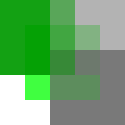 Ich erkläre mit Wirkung vom                        meinen Eintritt in dieGdV – Landesverband BerlinGewerkschaft der Sozialverwaltung im Deutschen BeamtenbundDer satzungsmäßige Mitgliedsbeitrag von derzeit 7,00 Euro monatlich wird zu je 21,00 Euro zur Mitte eines jeden Quartals des Jahres im Lastschriftverfahren eingezogen. Dazu ermächtige ich die GdV mit anschließendem SEPA – Lastschriftmandat.SEPA – LastschriftmandatIch / Wir ermächtige(n) die Gewerkschaft der Sozialverwaltung – Landesverband Berlin – Zahlungen von meinem / unserem Konto mittels Lastschrift einzuziehen. Zugleich weise(n) ich / wir mein / unser Kreditinstitut an, die von der Gewerkschaft der Sozialverwaltung – Landesverband Berlin - auf mein / unser Konto gezogenen Lastschriften einzulösen.Hinweis: Ich kann /Wir können innerhalb von acht Wochen, beginnend mit dem Belastungsdatum, die Erstattung des belasteten Betrages verlangen. Es gelten dabei die mit meinem / unserem Kreditinstitut vereinbarten Bedingungen.Der Mitgliedsbeitrag wird zu je 21,00 Euro zur Mitte eines jeden Quartals des Jahres eingezogen.Name:Vorname:geb. am:Anschrift:Anschrift:E – Mail:E – Mail:Dienststelle:Dienststelle:Berufs-/Dienstbezeichnung:Berufs-/Dienstbezeichnung:Berufs-/Dienstbezeichnung:     Tarifbeschäftigte(r)           Beamte(r)     Tarifbeschäftigte(r)           Beamte(r)     Tarifbeschäftigte(r)           Beamte(r)     Tarifbeschäftigte(r)           Beamte(r),den(Ort)(Datum)(Datum)(Unterschrift)SEPA – Lastschriftmandat (SEPA Direct Debit Mandate)SEPA – Lastschriftmandat (SEPA Direct Debit Mandate)SEPA – Lastschriftmandat (SEPA Direct Debit Mandate)für SEPA – Basis – Lastschriftverfahren / for SEPA Core Direct Debit Schemefür SEPA – Basis – Lastschriftverfahren / for SEPA Core Direct Debit Schemefür SEPA – Basis – Lastschriftverfahren / for SEPA Core Direct Debit SchemeName und Anschrift des Zahlungsempfängers (Gläubiger)GdVGewerkschaft der SozialverwaltungNapoleonstraße 1157489 DrolshagenPer Mail: thomas.falke@gdv-bund.de Diese Angaben erscheinen auf IhremKontoauszugName und Anschrift des Zahlungsempfängers (Gläubiger)GdVGewerkschaft der SozialverwaltungNapoleonstraße 1157489 DrolshagenPer Mail: thomas.falke@gdv-bund.de Gläubiger IdentifikationsnummerDE13 2220 0000 7631 25 Name und Anschrift des Zahlungsempfängers (Gläubiger)GdVGewerkschaft der SozialverwaltungNapoleonstraße 1157489 DrolshagenPer Mail: thomas.falke@gdv-bund.de Mandatsreferenz (NameVorname) des KontoinhabersKontoinhaber (Name, Vorname):Kontoinhaber (Name, Vorname):Kontoinhaber (Name, Vorname):Kontoinhaber (Name, Vorname):Kontoinhaber (Name, Vorname):Kontoinhaber (Name, Vorname):Kontoinhaber (Name, Vorname):Kontoinhaber (Name, Vorname):Kontoinhaber (Name, Vorname):Kontoinhaber (Name, Vorname):Kontoinhaber (Name, Vorname):Kontoinhaber (Name, Vorname):Kontoinhaber (Name, Vorname):Kontoinhaber (Name, Vorname):Kontoinhaber (Name, Vorname):Kontoinhaber (Name, Vorname):Kontoinhaber (Name, Vorname):Kontoinhaber (Name, Vorname):Kontoinhaber (Name, Vorname):Kontoinhaber (Name, Vorname):Kontoinhaber (Name, Vorname):Kontoinhaber (Name, Vorname):Kontoinhaber (Name, Vorname):Adresse:Adresse:Adresse:Adresse:Adresse:Adresse:Adresse:Adresse:Adresse:Adresse:Adresse:Adresse:Adresse:Adresse:Adresse:Adresse:Adresse:Adresse:Adresse:Adresse:Adresse:Adresse:Adresse:KreditinstitutKreditinstitutKreditinstitutKreditinstitutKreditinstitutKreditinstitutKreditinstitutKreditinstitutKreditinstitutKreditinstitutKreditinstitutBIC (kann entfallen, wenn IBAN mit DE beginnt)BIC (kann entfallen, wenn IBAN mit DE beginnt)BIC (kann entfallen, wenn IBAN mit DE beginnt)BIC (kann entfallen, wenn IBAN mit DE beginnt)BIC (kann entfallen, wenn IBAN mit DE beginnt)BIC (kann entfallen, wenn IBAN mit DE beginnt)BIC (kann entfallen, wenn IBAN mit DE beginnt)BIC (kann entfallen, wenn IBAN mit DE beginnt)BIC (kann entfallen, wenn IBAN mit DE beginnt)BIC (kann entfallen, wenn IBAN mit DE beginnt)BIC (kann entfallen, wenn IBAN mit DE beginnt)BIC (kann entfallen, wenn IBAN mit DE beginnt)IBANIBANIBANIBANIBANIBANIBANIBANIBANIBANIBANIBANIBANIBANIBANIBANIBANIBANIBANIBANIBANIBANIBANDEden(Ort)(Datum)(Unterschrift)